Муниципальное бюджетное дошкольное образовательное учреждение детский сад комбинированного вида №50 «Незабудка» муниципального образования город Новороссийск353912. г. Новороссийск, ул. Герцена д. 19, тел. 26-22-87 mdou-50nezabudka@yundex.ruПроект«Играем в сказку»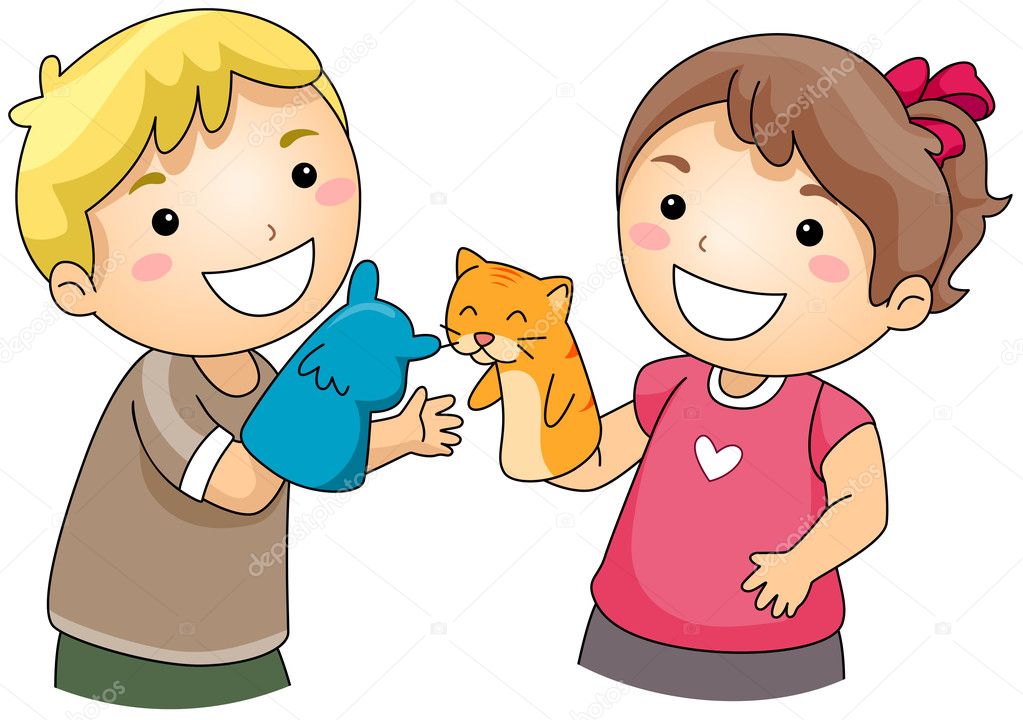                                                                                          Разработала :                                                                                          учитель – логопед  Алексюк Л.В.2019 г.Тема:«Играем в сказку»Вид проекта:творческий, игровойСрок реализации проекта:Долгосрочный – сентябрь – майВозраст детей:Средняя группаАктуальность:«Театр  - это самая настоящая игра, которая  никогда не надоедает, потому что изменяется, усложняется и развивается вместе с детьми.» (Б.М. Теплов)Самым популярным и увлекательным направлением в дошкольном воспитании является театрализованная деятельность. Это самый распространенный вид детского творчества. Она близка и понятна ребенку. Занятия театральной деятельностью помогают развить интересы и способности ребенка; способствуют общему развитию, проявлению любознательности, стремление к познанию нового. В театральной деятельности ребенок раскрепощается, передает свои творческие замыслы, получает удовлетворение от деятельности. Широки воспитательные возможности театрализованной деятельности. Участвуя в ней, дети знакомятся с окружающим миром через образы, краски, звуки, а умело поставленные вопросы, заставляют ребят думать, анализировать, делать выводы и обобщения. С умственным развитием тесно связано и совершенствование речи. В процессе театрализованной игры незаметно активизируется словарь ребенка, совершенствуется звуковая культура его речи, ее интонационный строй. У него улучшается диалогическая речь, ее грамматический строй.Кроме того, театрализованная деятельность позволяет ребенку решать многие проблемные ситуации опосредованно от лица какого-либо персонажа. Это помогает преодолевать робость, неуверенность в себе, застенчивость.Цель:Формирование речевых навыков и связной речи через совместную театрализованную деятельность детей и родителей. Задачи:Обучающие:Формирование у детей интереса к игре драматизации, способствовать развитию коммуникативных качеств детей средствами театрально-игровой деятельности.Формировать умение взаимодействовать со взрослыми и сверстниками в игре, используя различные средства коммуникации.Формировать представление о различных видах театра.Развивающие:Создать условия для развития творческой активности детей, привлекать детей к совместной театрализованной деятельности;Развивать у детей коммуникативные способности: умение общаться со взрослыми и детьми, опираясь на правила речевого общения, побуждать к умению строить ролевые диалоги в процессе обыгрывания сказки.Пополнить и активизировать словарь детей, развивать воображение и мышление.Заинтересовать родителей в изготовлении костюмов и атрибутов к спектаклю, созданию совместных творческих работ с детьми.Воспитательные:Воспитывать любовь к устному народному творчеству через театрализованную деятельность;Воспитывать умение преодолевать застенчивость и включаться в театрализованную игру;Воспитывать театральную культуру.7. Паспорт проекта «Играем в сказку».8. Этапы реализации.Тематическое планирование проектной деятельности.1-й этап подготовительный.2-й этап практический3-й этап – заключительныйИнформационное обеспечение проекта:1.Куцакова Л.В., Мерзлякова С.И. Воспитание ребенка-дошкольника: развитого, образованного, самостоятельного, инициативного, неповторимого, культурного, активно-творческого. М., 2003.2.Маханева М.Д. Театрализованные занятия в детском саду. М., 2001.3.Мерзлякова С.И. Волшебный мир театра. М., 2002.4.Минаева В.М. Развитие эмоций дошкольников. М., 1999.5.Петрова Т.И., Сергеева Е.А., Петрова Е.С. Театрализованные игры в детском саду. М., 2000.6.Хрестоматия по детской литературе. М., 1996.7.Чурилова Э.Г. Методика и организация театрализованной деятельности дошкольников и младших школьников. М., 2004.8.Эмоциональное развитие дошкольника. М., 1985.Тема проекта«Играем в сказку»Вид проектатворческий, игровойРазработчики проектаучитель – логопед  Алексюк Л.В.воспитатели: Лазарева И.С., Рябова Е.Ф.                                                                                                                Цель проектаФормирование речевых навыков и связной речи через совместную театрализованную деятельность детей и родителей. Задачи проектаОбучающие:Формирование у детей интереса к игре драматизации, способствовать развитию коммуникативных качеств детей средствами театрально-игровой деятельности.Формировать умение взаимодействовать со взрослыми и сверстниками в игре, используя различные средства коммуникации.Формировать представление о различных видах театра.Развивающие:Создать условия для развития творческой активности детей, привлекать детей к совместной театрализованной деятельности;Развивать у детей коммуникативные способности: умение общаться со взрослыми и детьми, опираясь на правила речевого общения, побуждать к умению строить ролевые диалоги в процессе обыгрывания сказки.Пополнить и активизировать словарь детей, развивать воображение и мышление.Заинтересовать родителей в изготовлении костюмов и атрибутов к спектаклю, созданию совместных творческих работ с детьми.Воспитательные:Воспитывать любовь к устному народному творчеству через театрализованную деятельность;Воспитывать умение преодолевать застенчивость и включаться в театрализованную игру;Воспитывать театральную культуру.Сроки реализации проектаДолгосрочный – сентябрь – майЭтапы реализации проекта1.Подготовительный.- Анализ имеющегося материала- Информирование родителей о проекте, консультации для родителей. - Составление плана-сетки мероприятий по реализации проекта.2. Основной.- Создание развивающей среды в группе.- Чтение художественной литературы (сказок).- Беседы.- Игры – драматизации, игры – имитации, инсценировки.- Изготовление родителями атрибутов и  костюмов.3. Заключительный.- Итоговое мероприятие с детьми- Итоговое мероприятие с  родителями.- Диагностика умений и навыков детей в театральной деятельности в конце проекта.Участники проектаУчитель – логопед,  воспитатели,  дети средней группы, родители.Ожидаемые результаты • у детей сформируется устойчивый интерес к активному участию в театрализованных играх;• дети должны научиться пользоваться настольным и пальчиковым театром;• сформировать умение передавать характер персонажа интонационной выразительностью речи, мимикой, жестами;• умение строить ролевые диалоги и согласовывать свои действия с другими детьми в ходе спектакля;• умение свободно держаться на сцене;• дети станут дружнее, зародится чувство партнерства;• пополнение театрального уголка;• повысится интерес родителей к жизни детей в МБДОУ.№МероприятияСрокРезультатС воспитанникамиС воспитанникамиС воспитанникамиС воспитанниками«Изменю себя друзья, догадайтесь кто же я » - Беседа с детьми. Ряженье в костюмы.  Имитационные этюды.СентябрьАктивно включаются в игру и речевые контакты с педагогом и сверстниками.Дидактические игры: «Пойми меня»; «Игры с бабушкой Забавушкой»СентябрьАктивно включаются в игру и речевые контакты с педагогом и сверстниками.С педагогамиС педагогамиС педагогамиС педагогамиРазработка проекта: «Играем в сказку» СентябрьРазработан проект.С родителямиС родителямиС родителямиС родителямиУстный опрос «Играете ли вы с ребенком в театр?»СентябрьВыявлен уровень заинтересованности родителей в театрализованной деятельности.С воспитанникамиС воспитанникамиС воспитанникамиС воспитанникамиРассказывание русской народной сказки «Репка» с показом настольного театра.ОктябрьДети внимательно слушаю сказку, эмоционально откликаются на содержание сказки.Отгадывание загадок с изображением их героевОктябрьДети внимательно слушаю сказку, эмоционально откликаются на содержание сказки.Рассказывание сказки «Репка» детьми с использованием настольного театра.ОктябрьУ детей проявляется словотворчество.Показ сказки «Три медведя» - театр мягкой игрушкиНоябрьУ детей развиваются двигательные навыки.«Вот как я умею» - отгадывание загадок. Веселый танецНоябрьУ детей развиваются двигательные навыки.Рассказывание сказки В. Сутеева «Кто сказал мяу?». Пантомимические этюды.ДекабрьДружно работают в мини-группах, создавая выразительный образ героев.Игра на интонирование вежливых слов – Назови вежливое слово.В ходе реализации проектаДети могут проговаривать диалоги с разной интонацией. Развивается мелкая моторика, речь.Разучивание пальчиковых игр «Репка», «Колобок», «Месим тесто» и др.В ходе реализации проектаДети могут проговаривать диалоги с разной интонацией. Развивается мелкая моторика, речь.Лепка «Атрибуты для театра»В ходе реализации проектаРазвиваются творческие способности детей в ходе продуктивной деятельности.Использование раскрасок к сказкамВ ходе реализации проектаРазвиваются творческие способности детей в ходе продуктивной деятельности.Подвижные игры: «Вершки, корешки», «Овощи – фрукты».В ходе реализации проектаРасширяется кругозор детей, умение использовать обобщающие словаРассказывание сказки В. Сутеева «Под грибом». Игра-имитация «Угадай, кто просился под грибок»Февраль.Дети умеют интонационно передавать характер героев.Творческая мастерская «Праздник старой перчатки»Разбор по ролям сказки «Теремок»МартДети умеют интонационно передавать характер героев.Изготовление декораций к сказке «Теремок»АпрельДети умеют интонационно передавать характер героев.Открытый показ образовательной деятельности. Показ спектакля по сказке «Теремок»Май Театрализованное представление «Теремок»С педагогамиС педагогамиС педагогамиС педагогамиМастер-класс для педагогов «Играем в театр»ЯнварьПедагоги имеют опыт организации театрализованной деятельности.С родителямиС родителямиС родителямиС родителямиКонсультации для родителей "Речевое развитие детей в театрализованной деятельности".ОктябрьПовышение знаний родителей о развитии речи детей через театрализованную деятельность.Создание папки-передвижки «Театр для всех»НоябрьПовышение уровня знаний родителей о видах театра, истории создания театра.Консультация для родителей «Организация театральной деятельности с детьми 4-5 лет»ДекабрьПовышение уровня знаний родителей о видах театра, истории создания театра.Изготовление атрибутов и декораций для театрализованных представленийДекабрь-мартРазвитие креативных способностей детей и родителей в совместной деятельности.Подготовка к выставке "Поиграйте с нами"Декабрь-мартРазвитие креативных способностей детей и родителей в совместной деятельности.Создание книжек-малышек совместно с детьмиДекабрь-мартРазвитие креативных способностей детей и родителей в совместной деятельности.С социумом.С социумом.С социумом.С социумом.Театрализованные представления драматического театра.В течении реализации проекта.№мероприятиясрокрезультатС педагогамиС педагогамиС педагогамиС педагогамиПрезентация проекта на педсоветеМайПредставлен опыт работы по проекту.Выставка «Атрибуты для театрального уголка»МайПедагоги представили опыт по изготовлению атрибутовС воспитанникамиС воспитанникамиС воспитанникамиС воспитанникамиРазвлечение «Сказка в гости к нам идет и сюрприз с собой несет»МайДети могут публично представить умения и навыки театрализованной деятельности.С родителямиС родителямиС родителямиС родителямиВыставка совместных работ родителей «Рисуем сказку»АпрельРодители и педагоги стали сотрудниками в развитии детских творческих способностей.Презентация проекта на родительском собранииМайРодители имеют представления о деятельности детей во время реализации проекта.Фотоотчет о проекте.МайФотоотчет.